Грибова Наталья Петровна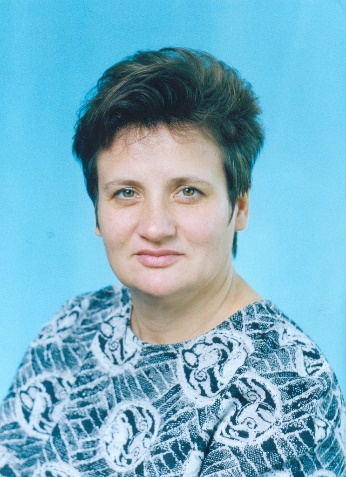 Телефон: 8 (863 54) 2-37-38Адрес эл. почты: krsadschool@mail.ruПреподаваемые дисциплины:Химия, биологияСведения о повышения квалификацииООО «Учитель-Инфо», 2018, Современные подходы к преподаванию биологии в условиях реализации ФГОС,108 ч.ООО «Учитель-Инфо», 2019, Инновационные методы и технологии обучения химии в условиях реализации ФГОС,72 ч. ООО «Учитель-Инфо», 2021, Инновационные методы и технологии преподавания биологии в условиях реализации ФГОС, 72 ч.Награды и достиженияПочётный работник общего образования РФДолжностьУчитель химии и биологииОбразованиеВысшее, ПФИ, провизорСтаж работы в должности (лет)28Педагогический стаж (лет)28Общий стаж (лет)41КвалификацияВысшая категория